Проект „Потпри се на младите“ Проектот е финансиран од Европската Унија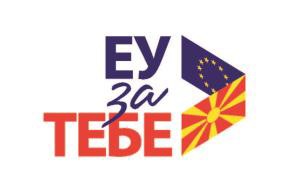 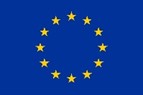 IPA/2021/430-657ПРИЛОГ 2. ФИНАНСИСКА ПОНУДАВрз основа на повикот бр. 01/ПОМ/2022/ЏА објавен од страна на Рурална коалиција и Џуниор Ачивмент Македонија, за избор на соработник на услуга за мапирање на младински организации/иницијативи, селекција, мобилизација на целната група, доставувамФИНАНСИСКА ПОНУДАСогласни сме да ја дадеме оваа понуда за предметот на договорот за набавка, согласно со понудените цени и со прифаќање на роковите на испорака и другите услови дефинирани во тендерската документација. Вкупната цена ги вклучува сите планирани активности и директно и индиректно поврзани трошоци (вклучувајќи и даноци на личен доход) за успешно спроведување на предметот на набавката, изразена во македонски денари.Финансиска понуда:Име и Презиме на понудувачот:Контакт информацииАдреса:Телефон:E-пошта:Целен регион:(да се селектира само еден од понудените)Североисточен плански регион      ☐Пелагониски плански регион ☐ Полошки плански регион	☐ Југозападен плански регион	☐Ц. Вкупна (бруто) цена на понудата во МКДМаксимална вкупна (бруто) цена за наведената услуга е 18.450 мкд.Место и датум:Одговорно лице:(Потпис)